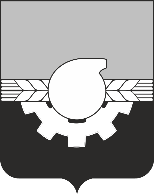 АДМИНИСТРАЦИЯ ГОРОДА КЕМЕРОВОПОСТАНОВЛЕНИЕ от 09.01.2024 № 2Об установлении публичного сервитутаВ соответствии со ст. ст. 5, 23, 39.37 Земельного кодекса Российской Федерации, ст.16 Федерального закона от 06.10.2003 № 131-ФЗ                                             «Об общих принципах организации местного самоуправления в Российской Федерации», ст. 45 Устава города Кемерово, на основании ходатайства                         открытого акционерного общества «Северо-Кузбасская энергетическая компания» (далее - ОАО «СКЭК») (ОГРН 1084205006600, ИНН 4205153492)                       и учитывая договор об осуществлении технологического присоединения к электрическим сетям ОАО «СКЭК» от 08.08.2023 № 14245:1.Установить публичный сервитут в отношении земельных участков с кадастровыми номерами: 42:24:0201002:604 (48 кв.м), 42:24:0201002:292 (7 кв.м), 42:24:0201002:657 (84 кв.м), категория земель – земли населенных пунктов, земель в границах кадастрового квартала 42:24:0201002 (108 кв.м), в целях строительства и эксплуатации сооружения электроснабжения – линия электропередачи КЛ-0,4 кВ от ТП-539 (технологическое присоединение гаражей) по адресу: г. Кемерово, юго-западнее пр. Химиков, 2а, на срок 49 лет:1.1. Использование земельного участка, предусмотренного п. 1 настоящего постановления, в соответствии с его разрешенным использованием будет невозможно или существенно затруднено в связи с осуществлением деятельности, для которой устанавливается публичный сервитут, на срок 3 (три) месяца.1.2. Порядок установления зоны с особыми условиями использования территорий и содержание ограничения прав на земельные участки в границах таких зон утверждены постановлением Правительства РФ от 24.02.2009 № 160             «О порядке установления охранных зон объектов электросетевого хозяйства и особых условий использования земельных участков, расположенных в границах таких зон».2. Утвердить границы публичного сервитута согласно схеме расположения границ публичного сервитута.3. ОАО «СКЭК» как обладателю публичного сервитута:3.1. Внести плату за публичный сервитут единовременным платежом не позднее 6 месяцев со дня принятия настоящего постановления.3.2. Размер платы за публичный сервитут определен в приложении к настоящему постановлению и в соглашении об осуществлении публичного сервитута в порядке ст. 39.47 Земельного кодекса Российской Федерации.3.3. Выполнение строительно-монтажных работ по подключению (технологическому присоединению гаражей) по адресу: г. Кемерово, юго-западнее пр. Химиков, 2а), осуществляется в течение 3 месяцев с даты подписания настоящего постановления.3.4.  Права и обязанности обладателя публичного сервитута:3.4.1. Обладатель публичного сервитута обязан:- своевременно внести плату за публичный сервитут в порядке и размерах, установленных п. п. 3.1, 3.2 настоящего постановления;- привести земельный участок в состояние, пригодное для его использования в соответствии с разрешенным использованием, в срок не позднее чем три месяца после завершения строительства, капитального или текущего ремонта, реконструкции, эксплуатации, консервации, сноса инженерного сооружения, для размещения которого был установлен публичный сервитут.3.4.2. Обладатель публичного сервитута вправе:- приступить к осуществлению публичного сервитута после внесения платы за публичный сервитут;- до окончания публичного сервитута обратиться с ходатайством об установлении публичного сервитута на новый срок.    4. Комитету по работе со средствами массовой информации                                   администрации города Кемерово в течение пяти рабочих дней со дня принятия настоящего постановления обеспечить официальное опубликование настоящего постановления и разместить настоящее постановление на официальном сайте администрации города Кемерово в информационно-телекоммуникационной сети «Интернет».    5. Управлению архитектуры и градостроительства администрации города Кемерово в течение пяти рабочих дней со дня принятия решения обеспечить направление копии настоящего постановления в:    -  Управление Федеральной службы государственной регистрации, кадастра и картографии по Кемеровской области - Кузбассу;     -  ОАО «СКЭК».          6. Контроль за исполнением настоящего постановления возложить на   первого заместителя Главы города Мельника В.П.Глава города 	                                                                                   Д.В. Анисимов                  ПРИЛОЖЕНИЕ     к постановлению администрациигорода Кемерово от 09.01.2024 № 2Расчет платы за публичный сервитут на 2024 годобладатель сервитута ОАО «СКЭК»Итого за 49 (сорок девять) лет – 2 019,29 руб.Расчетные начисления по плате за публичный сервитут29.06.2024 – 2 019,29 руб.Указанный платеж производится не позднее 29.06.2024 – 2 019,29 руб.Получатель: ИНН: 4207023869 КПП 420545006УФК по Кемеровской области - Кузбассу (Управление городского развития администрации города Кемерово, л/с 04393249780)Казначейский счет: 03100643000000013900Единый казначейский счет: 40102810745370000032 Банк получателя: ОТДЕЛЕНИЕ КЕМЕРОВО БАНКА РОССИИ //УФК поКемеровской области - Кузбассу, г. КемеровоБИК банка: 013207212Код ОКТМО:32701000КБК: 917 111 05420 04 0000 120Назначение земельного участка Кадастровый номер (квартал) земельных участков, в отношении которых устанавливается публичный сервитутКадастровая стоимость земельных участков, в отношении которых устанавливается публичный сервитут (руб. за кв. м) (п.5 ст. 39.46 Земельного кодекса РФ)/ Средний показатель кадастровой стоимости земельных участков, в отношении которых устанавливается публичный сервитут (руб. за кв. м)(п. 5 ст. 39.46 Земельного кодекса РФ)Площадь частей земельного участка, в отношении которых устанавливается публичный сервитут (кв. м)Площадь земельного участка (кв. м)Процент от кадастровой стоимости (п.4 ст.39.46 Земель-   ного  кодекса РФ) Годовая плата за публичный сервитут (руб.)Назначение земельного участка Кадастровый номер (квартал) земельных участков, в отношении которых устанавливается публичный сервитутКадастровая стоимость земельных участков, в отношении которых устанавливается публичный сервитут (руб. за кв. м) (п.5 ст. 39.46 Земельного кодекса РФ)/ Средний показатель кадастровой стоимости земельных участков, в отношении которых устанавливается публичный сервитут (руб. за кв. м)(п. 5 ст. 39.46 Земельного кодекса РФ)Площадь частей земельного участка, в отношении которых устанавливается публичный сервитут (кв. м)Площадь земельного участка (кв. м)Процент от кадастровой стоимости (п.4 ст.39.46 Земель-   ного  кодекса РФ) Годовая плата за публичный сервитут (руб.)Назначение земельного участка Кадастровый номер (квартал) земельных участков, в отношении которых устанавливается публичный сервитутКадастровая стоимость земельных участков, в отношении которых устанавливается публичный сервитут (руб. за кв. м) (п.5 ст. 39.46 Земельного кодекса РФ)/ Средний показатель кадастровой стоимости земельных участков, в отношении которых устанавливается публичный сервитут (руб. за кв. м)(п. 5 ст. 39.46 Земельного кодекса РФ)Площадь частей земельного участка, в отношении которых устанавливается публичный сервитут (кв. м)Площадь земельного участка (кв. м)Процент от кадастровой стоимости (п.4 ст.39.46 Земель-   ного  кодекса РФ) Годовая плата за публичный сервитут (руб.)Назначение земельного участка Кадастровый номер (квартал) земельных участков, в отношении которых устанавливается публичный сервитутКадастровая стоимость земельных участков, в отношении которых устанавливается публичный сервитут (руб. за кв. м) (п.5 ст. 39.46 Земельного кодекса РФ)/ Средний показатель кадастровой стоимости земельных участков, в отношении которых устанавливается публичный сервитут (руб. за кв. м)(п. 5 ст. 39.46 Земельного кодекса РФ)Площадь частей земельного участка, в отношении которых устанавливается публичный сервитут (кв. м)Площадь земельного участка (кв. м)Процент от кадастровой стоимости (п.4 ст.39.46 Земель-   ного  кодекса РФ) Годовая плата за публичный сервитут (руб.)Назначение земельного участка Кадастровый номер (квартал) земельных участков, в отношении которых устанавливается публичный сервитутКадастровая стоимость земельных участков, в отношении которых устанавливается публичный сервитут (руб. за кв. м) (п.5 ст. 39.46 Земельного кодекса РФ)/ Средний показатель кадастровой стоимости земельных участков, в отношении которых устанавливается публичный сервитут (руб. за кв. м)(п. 5 ст. 39.46 Земельного кодекса РФ)Площадь частей земельного участка, в отношении которых устанавливается публичный сервитут (кв. м)Площадь земельного участка (кв. м)Процент от кадастровой стоимости (п.4 ст.39.46 Земель-   ного  кодекса РФ) Годовая плата за публичный сервитут (руб.)Назначение земельного участка Кадастровый номер (квартал) земельных участков, в отношении которых устанавливается публичный сервитутКадастровая стоимость земельных участков, в отношении которых устанавливается публичный сервитут (руб. за кв. м) (п.5 ст. 39.46 Земельного кодекса РФ)/ Средний показатель кадастровой стоимости земельных участков, в отношении которых устанавливается публичный сервитут (руб. за кв. м)(п. 5 ст. 39.46 Земельного кодекса РФ)Площадь частей земельного участка, в отношении которых устанавливается публичный сервитут (кв. м)Площадь земельного участка (кв. м)Процент от кадастровой стоимости (п.4 ст.39.46 Земель-   ного  кодекса РФ) Годовая плата за публичный сервитут (руб.)Назначение земельного участка Кадастровый номер (квартал) земельных участков, в отношении которых устанавливается публичный сервитутКадастровая стоимость земельных участков, в отношении которых устанавливается публичный сервитут (руб. за кв. м) (п.5 ст. 39.46 Земельного кодекса РФ)/ Средний показатель кадастровой стоимости земельных участков, в отношении которых устанавливается публичный сервитут (руб. за кв. м)(п. 5 ст. 39.46 Земельного кодекса РФ)Площадь частей земельного участка, в отношении которых устанавливается публичный сервитут (кв. м)Площадь земельного участка (кв. м)Процент от кадастровой стоимости (п.4 ст.39.46 Земель-   ного  кодекса РФ) Годовая плата за публичный сервитут (руб.)Назначение земельного участка Кадастровый номер (квартал) земельных участков, в отношении которых устанавливается публичный сервитутКадастровая стоимость земельных участков, в отношении которых устанавливается публичный сервитут (руб. за кв. м) (п.5 ст. 39.46 Земельного кодекса РФ)/ Средний показатель кадастровой стоимости земельных участков, в отношении которых устанавливается публичный сервитут (руб. за кв. м)(п. 5 ст. 39.46 Земельного кодекса РФ)Площадь частей земельного участка, в отношении которых устанавливается публичный сервитут (кв. м)Площадь земельного участка (кв. м)Процент от кадастровой стоимости (п.4 ст.39.46 Земель-   ного  кодекса РФ) Годовая плата за публичный сервитут (руб.)Назначение земельного участка Кадастровый номер (квартал) земельных участков, в отношении которых устанавливается публичный сервитутКадастровая стоимость земельных участков, в отношении которых устанавливается публичный сервитут (руб. за кв. м) (п.5 ст. 39.46 Земельного кодекса РФ)/ Средний показатель кадастровой стоимости земельных участков, в отношении которых устанавливается публичный сервитут (руб. за кв. м)(п. 5 ст. 39.46 Земельного кодекса РФ)Площадь частей земельного участка, в отношении которых устанавливается публичный сервитут (кв. м)Площадь земельного участка (кв. м)Процент от кадастровой стоимости (п.4 ст.39.46 Земель-   ного  кодекса РФ) Годовая плата за публичный сервитут (руб.)В целях строительства и эксплуатации сооружения электроснаб-жения – линия электропередачи КЛ-0,4 кВ от ТП-539 (технологичес-кое присоедине-ние гаражей) по адресу: г. Кемерово, юго-западнее пр. Химиков, 2а42:24:02010023815,64108,0-0,0141,21ИТОГО ГОДОВАЯ ПЛАТА ЗА ПУБЛИЧНЫЙ СЕРВИТУТ:ИТОГО ГОДОВАЯ ПЛАТА ЗА ПУБЛИЧНЫЙ СЕРВИТУТ:ИТОГО ГОДОВАЯ ПЛАТА ЗА ПУБЛИЧНЫЙ СЕРВИТУТ:ИТОГО ГОДОВАЯ ПЛАТА ЗА ПУБЛИЧНЫЙ СЕРВИТУТ:ИТОГО ГОДОВАЯ ПЛАТА ЗА ПУБЛИЧНЫЙ СЕРВИТУТ:ИТОГО ГОДОВАЯ ПЛАТА ЗА ПУБЛИЧНЫЙ СЕРВИТУТ:41,21